Oggetto: “parere di conformità” per durata prestazione lavorativa ridotta per rapporti di lavoro a tempo parziale  ex art. 16 del Contratto Collettivo Provinciale di lavoro per i dipendenti da aziende del terziario della Distribuzione e dei servizi della provincia di Verona del 1 febbraio 2018 ed accordo sindacale del 1 febbraio 2018Il/la sottoscritto/a ....................................................................... nella sua qualità di ................................................................Dell’Azienda .................................................................................................  C.F ....................................................................   con sede in  Via ........................................................................................................................................................................Comune ........................................................................................................ CAP ……………….......     Prov. ………….......    Tel. ............................................ fax ................................  e-mail ……....................................................esercente attività di ......................................................................................................................................................................chiedea codesta spett.le COMMISSIONE PARITETICA PROVINCIALE il “parere di conformità”, previsto dall’ art. 16 del Contratto Collettivo Provinciale di lavoro per i dipendenti da aziende del Terziario della Distribuzione e dei Servizi della provincia di Verona del 1 febbraio 2018 per l’instaurazione di un rapporto di lavoro a tempo parziale con:Il/la sig./sig.ra …………………………………….……………...., nato/a  a ……………………..……....…, il ………………....…., residente in …………………………..…….………, via …………………………..…….…….., C.F. ……………..…….….………., qualifica ………………………………………………….., orario settimanale ………….….. ore.A tale fine l’azienda dichiara:di applicare il C.C.N.L. per i dipendenti da aziende del terziario della Distribuzione e dei Servizi sottoscritto da Confcommercio Imprese per l’Italia e Filcams CGIL Fisascat CISL e UilTuCS UIL  rinnovato il 30 marzo 2015;di applicare il C.C.P.L. per i dipendenti da aziende del Terziario della Distribuzione e dei Servizi della provincia di Verona rinnovato il 1 febbraio 2018;che l’Azienda è iscritta alla Confcommercio di Verona    SI     NO che è aderente all’Ente Bilaterale del Commercio e dei Servizi della Provincia di Verona e risulta in regola con il versamento dei contributi previsti dal predetto C.C.P.L.;che si trova nella condizione di procedere all’assunzione con rapporto di lavoro a tempo parziale per il seguente caso che rientra tra quelli previsti dalle linee guida individuate nell’accordo sindacale del 1 febbraio 2018 intervenuto tra Confcommercio Verona, Filcams CGIL di Verona, Fisascat CISL di Verona e UilTuCS Uil di Verona:_______________________________________________________che il lavoratore da assumere rientra in una delle categorie previste dal predetto accordo sindacale in quanto specificamente si trova nella condizione di: ________________________________________come risulta dalla documentazione che viene esibita.Data………………………….							………………………………………………………………………… (timbro e firma)    Documentazione da allegare:per disoccupati:	iscrizione liste disoccupazioneper occupati:	busta paga altro datore per studenti: 	iscrizione scuola / badgealtra documentazione ritenuta utile al fine del rilascio parere di conformitàSpazio riservato alla Commissione Paritetica ProvincialeEnte Bilaterale del Commercio e dei Servizi della Provincia di VeronaLa Commissione Paritetica Provinciale, in relazione alle condizioni sopra esposte dall’azienda, in virtù di quanto previsto dall’art. 16 del Contratto Collettivo Provinciale di lavoro per i dipendenti da aziende del Terziario della Distribuzione e dei Servizi della provincia di Verona del 1 febbraio 2018RILASCIA “PARERE DI CONFORMITÀ PART TIME”Il Parere di conformità  sopra approvato ha validità  90 giorni dalla data di rilascio.In caso di  mancato possesso anche  di uno solo dei requisiti previsti dall’art. 16 del Contratto Collettivo Provinciale di lavoro per i dipendenti da aziende del Terziario della Distribuzione e dei Servizi della provincia di Verona del 1 febbraio 2018,  il presente parere perderà ogni efficacia.Il Presente modello  deve essere conservato a  cura dell’azienda.Spett.le   COMMISSIONE PARITETICA PROVINCIALEc/o  Ente Bilaterale del Commercio e dei Servizi della Provincia di VeronaVia Sommacampagna, 63/h  -  37137 Verona tel. 045.8621836e-mail commercio@entebilaterale.vr.it Ai fini di quanto previsto dal D.Lgs. 196/2003 si comunica che i dati personali forniti con la presente scheda sono trattati con strumenti elettronici ed archiviati anche in forma cartacea da Ente Bilaterale del Commercio e dei Servizi della Provincia di Verona  (titolare del trattamento con sede a Verona- Via Sommacampagna 63/h) al fine di esprimere il parere di conformità previsto dall’art.16  del Contratto Collettivo Provinciale di lavoro per i dipendenti da aziende del Terziario della Distribuzione e dei Servizi della provincia di Verona del 1 febbraio 2018. Il parere suddetto prevede il coinvolgimento dei sindacati dei lavoratori e delle imprese (meglio identificati in calce alla scheda medesima) componenti la “commissione paritetica provinciale” ai quali i dati saranno quindi comunicati proprio al fine di consentire la formulazione del parere di conformità. I dati non saranno in alcun modo diffusi. I dati richiesti sono necessari ad identificare l’azienda nonché la fattispecie e la natura del contratto a tempo parziale, l’incompleta compilazione della scheda non permetterà alla commissione paritetica di esprimere il richiesto parere. L’interessato potrà far valere i diritti di cui agli articoli 7 e seguenti del D.Lgs. 196/2003 direttamente al titolare del trattamento. Con la sottoscrizione apposta in calce si esprime il consenso al trattamento dei dati forniti ivi compreso quello relativo all’eventuale iscrizione dell’interessato alla Confcommercio, che costituisce un dato di natura sensibile il cui trattamento è subordinato a specifico consenso.                                                                          Firma per consenso           _________________________Prot. n.                                                                                            delCONFCOMMERCIO – Imprese per l’Italia  …………………………………………………………………..…………………………………………………………………..…………………………………………………………………...Verona, lì……………………………….FILCAMS - CGIL ....................................................................FISASCAT – CISL  ....................................................................UILTUCS -  UIL   .................................................................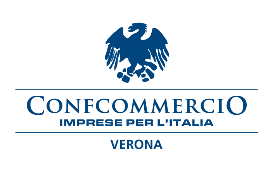 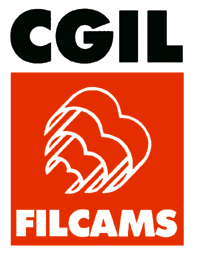 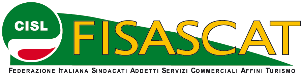 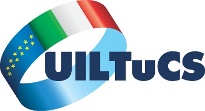 